Консультации  в ОО  Улуг-Хемского кожууна от 17.02.2018г.МБОУ СОШ с.Хайыракан. Консультация по математике 9 кл.учитель  Хапык-оол Г. Н. Охват 11 учащихся. 
Дополнительное занятие 4 класс. Охват 8 учащихся. 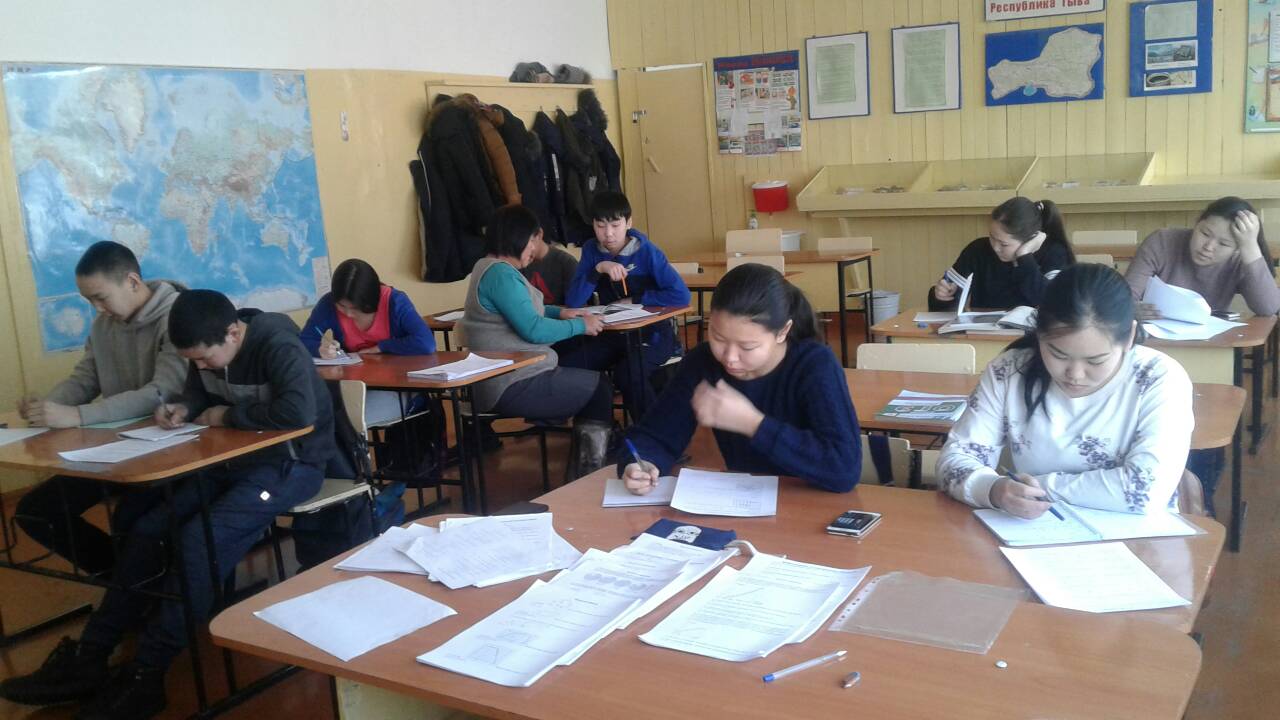 МБОУ СОШ  с.Кок-Чыраа. Согласно графику сегодня консультация по биологии( охват 5 уч-ся) и родной язык -1 ученица.С 14ч.-консультация по химии(3 уч-ся)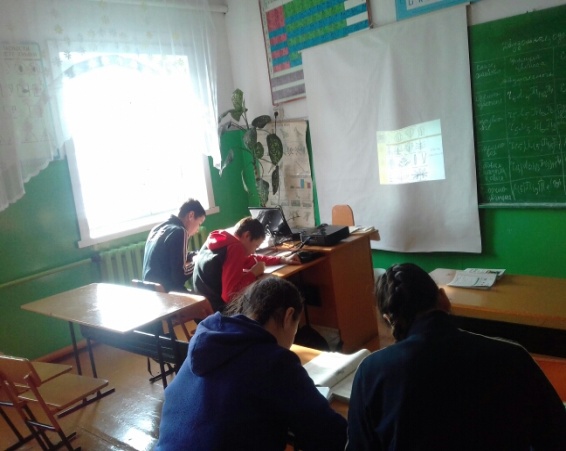 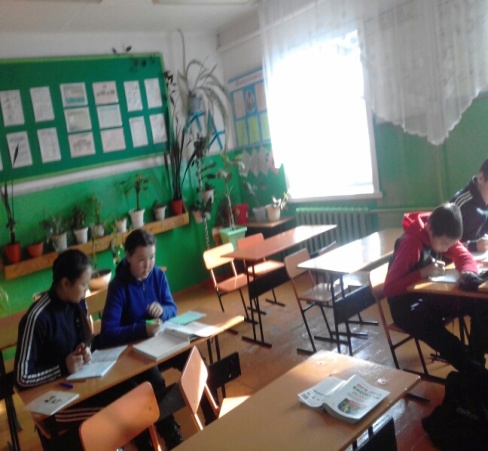 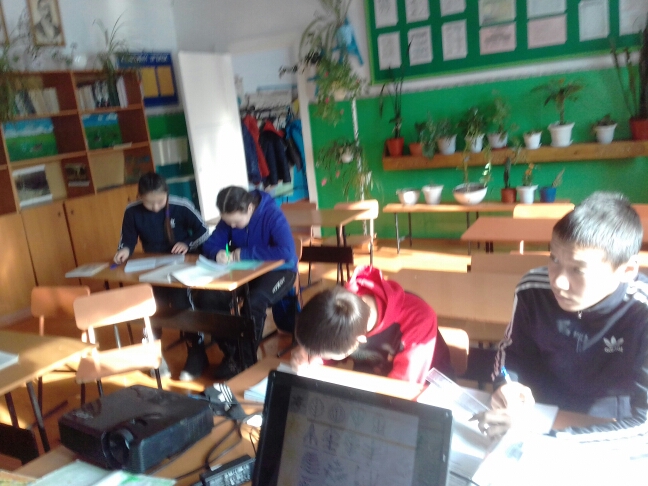 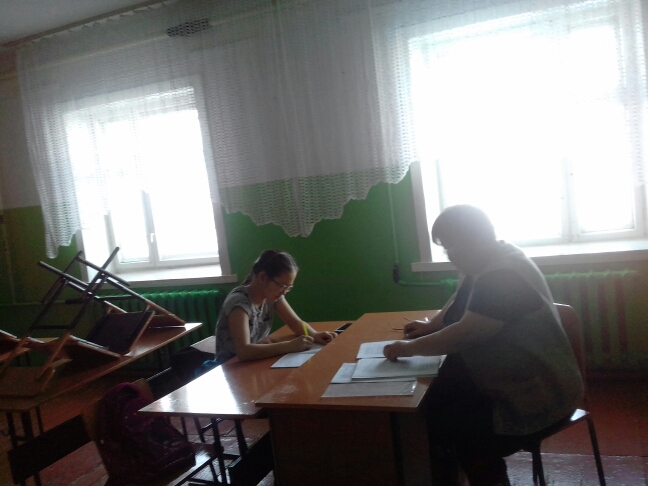 МБОУ СОШ с.Торгалыг.Консультация по математике в 9 классе. Учитель Кыргыс Ч.С.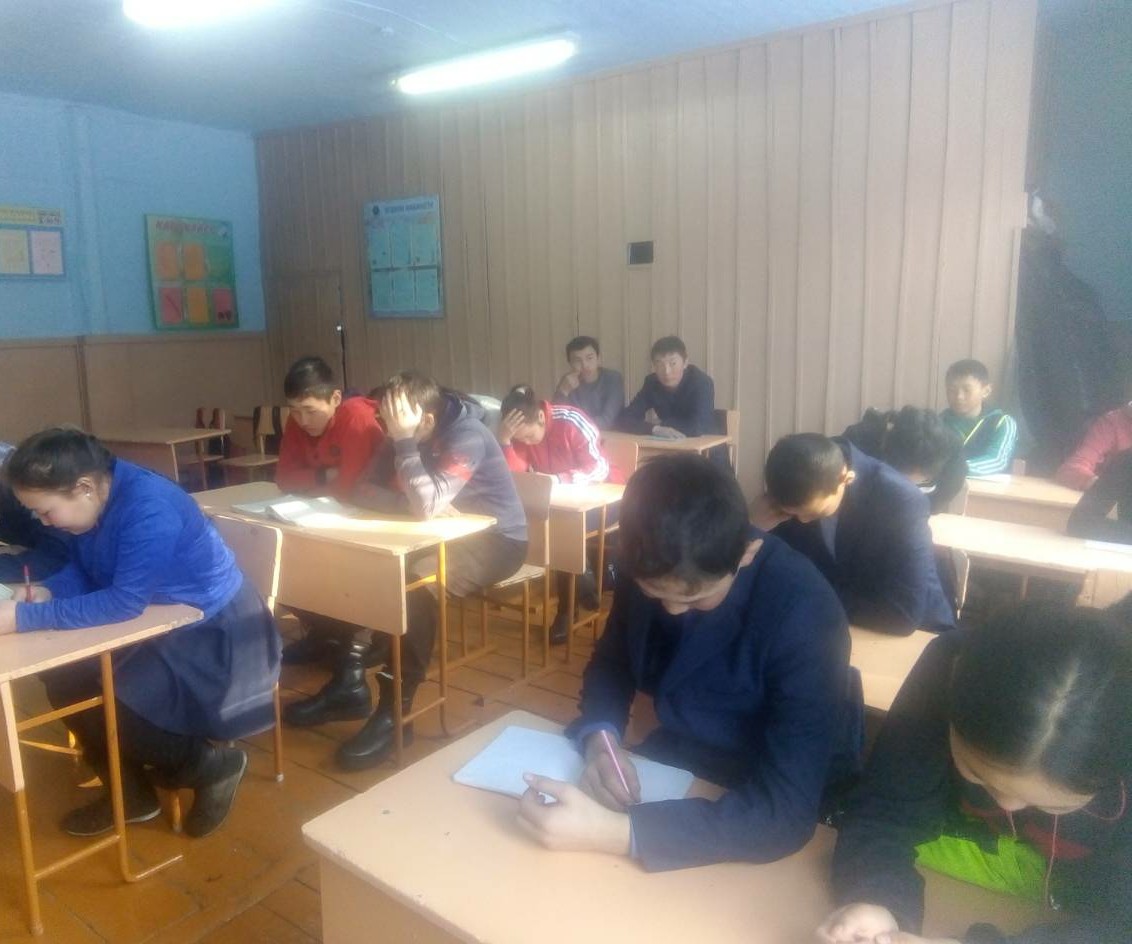 Отчет о проведении консультаций от 17.02.2018 года МБОУ СОШ с.Иштии-Хем	Справка о проведенных консультациях в МБОУ СОШ №2 г.Шагонар на  17 февраля 2018г. В целях реализации проекта «Успешный ученик» в МБОУ СОШ №2 г.Шагонар на праздничные дни «Шагаа» 17 февраля 2018г.,  были проведены консультации в 9, 11 классах, по антикризисному плану работы по повышению качества подготовки к ГИА выпускников.17 февраля 2018г.9а класс9б9в9г класс11а11б класс	Учителя-предметники и классные руководители, несмотря на праздничные дни, без отдыха, отработали в эти дни, выполнив часть антикризисного плана по повышению качества подготовки к ГИА выпускников, (а именно работа  со слабоуспевающими детьми и с детьми «группы риска»), проводя консультации в своих классах. Охват детей составил 70%, потому что не все родители отправили своих детей на консультации (в связи с национальным праздником «Шагаа»). 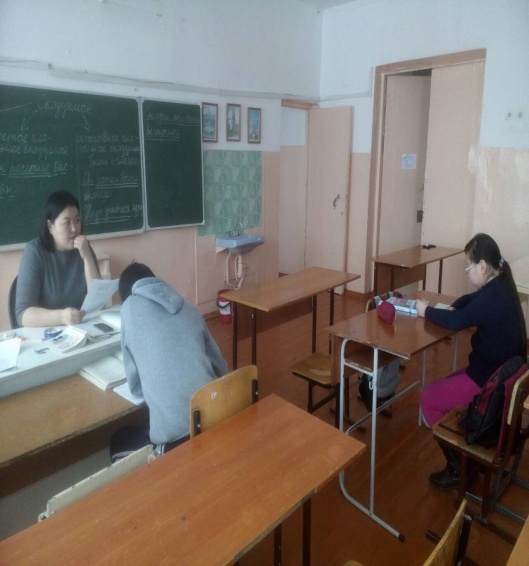 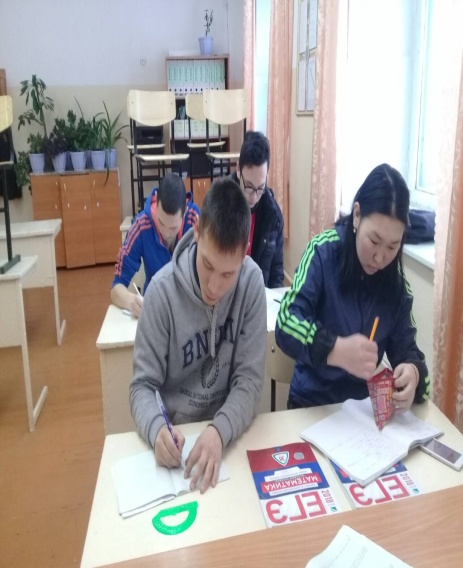 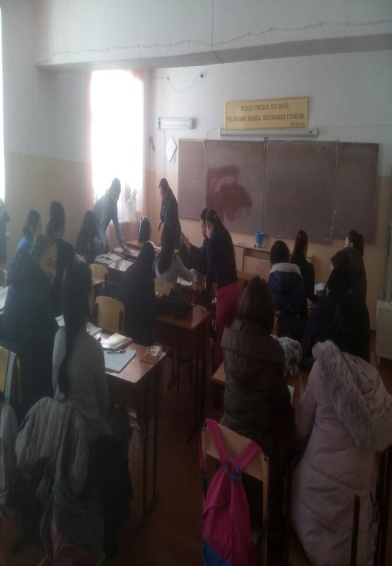 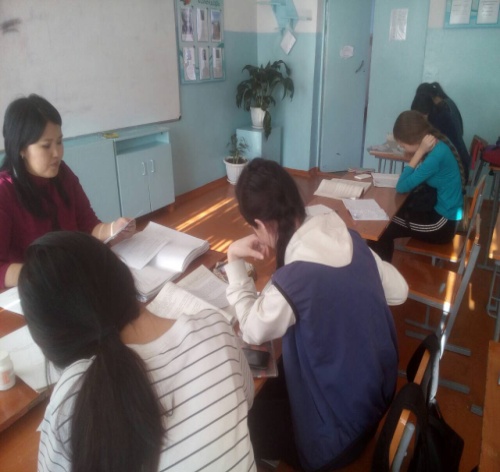 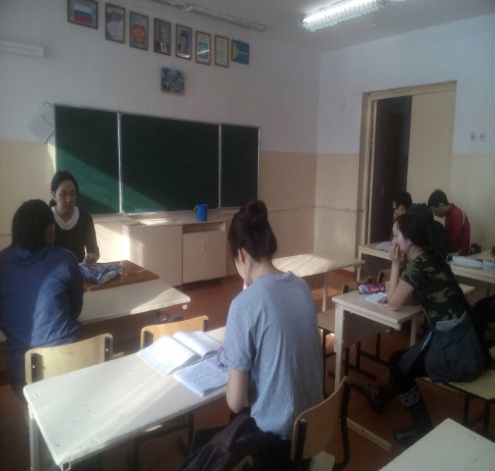 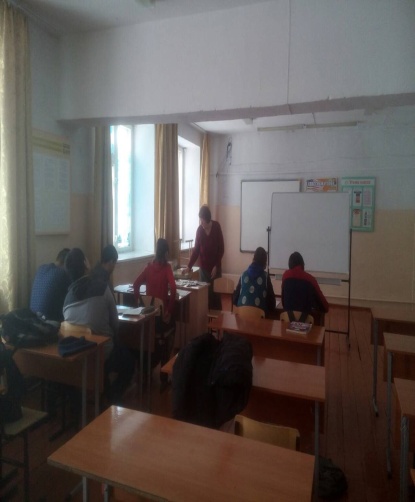 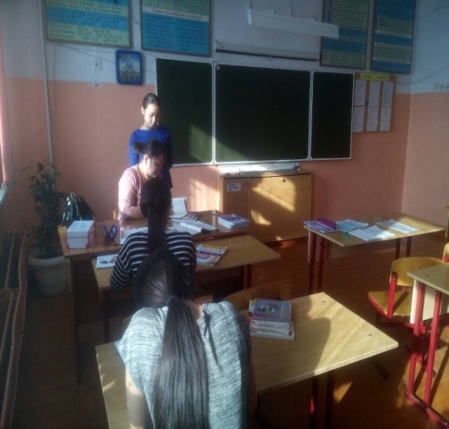 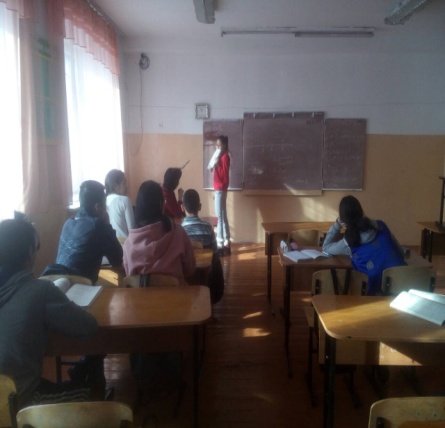 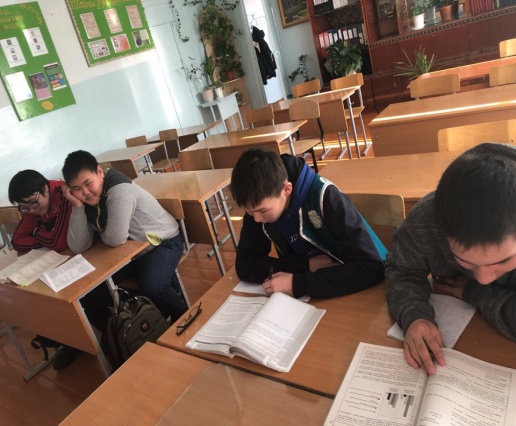 Информацию о проведении консультаций  ОО  составила  методист ПО УО Чангы А.К.Класс Предмет Учитель-предметник Тема консультаций ФИО учащихся присутствующих в консультации Фотоотчет Фотоотчет 11Математика Шойдаа Д.К.Серээ Салбак Мергеновна, Монгуш тайслу Мергеновна 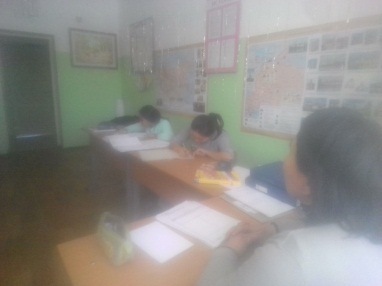 9Русский язык Ховалыг М.Б.Работа с КИМамиМонгуш Тайгана, Чозутту Соруктуг 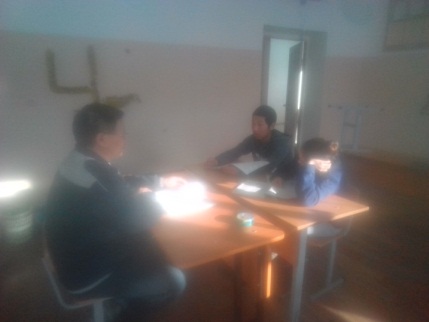 №времяпредметучитель-предметник1.09.00.-10.00.русский языкКуулар О.Н.2.10.30.-11.30.математикаСуак Ч.И.3.12.00.-13.00.химияМартык-оол А.А.№времяпредметучитель-предметник1.11.00.-12.00.историяБалданай А.А.2.с 12.00.обществознаниеБалданай А.А.№времяпредметучитель-предметник1.с 10.00.химияКыртымай А.А.2.с 11.00.обществознаниеАраажы Ш.А.3.с 09.00.алгебраБады А-К.В.№времяпредметучитель-предметник1.с 09.00.физикаХолчук Ч.К.2.с 10.00.русский языкМельник С.И.3.12.00.-13.00.обществознаниеБазыр-сады С.М.4.с 13.00.историяБазыр-сады С.М.№времяпредметучитель-предметник1.с 10.00.русский языкКукарина Л.Г.2.с 12.00.история, обществознаниеБалданай А.А.3.с 14.00.химияМартык-оол А.А.№времяпредметучитель-предметник1.09.00.-10.00.математикаБады А-К.В.2.10.00.-11.00.математика (П)Бады А-К.В.3.11.00.-13.00.обществознаниеОнлар Ч.С.